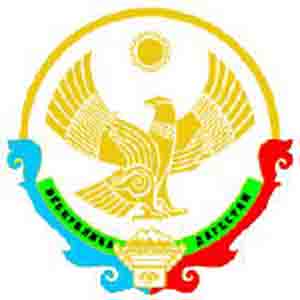 Министерство образования и науки Республики ДагестанГКОУ РД « Новоборчинская средняя общеобразовательная школа Рутульского района»368700 Республика Дагестан Рутульский район с.Новый Борч т89285536874 nborch@mail.ru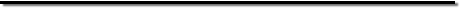 ПРИКАЗ №44От28.08.2020гПо ГКОУ РД «Новоборчинская СОШ Рутульского района»«Об обеспечении условий для гигиенической обработки рук с применением кожных антисептиков при входе в  ГКОУ РД « НовоборчинскаяСОШ Рутульского района»,, помещения приёма пищи  и туалетные комнаты.»В соответствии с санитарно-эпидемиологическими  правилами СП 3.1/2.4.3598-20 «Санитарно-эпидемиологические требования к устройству, содержанию и организации работы образовательных организаций и других объектов социальной инфраструктуры для детей и молодёжи в условиях распространения новой распространения короновирусной инфекции (COVID -19)», в целях предотвращения распространения новой короновирусной                                                     ПРИКАЗЫВАЮ:Администрации ГКОУ РД « Новоборчинская СОШ Рутульского района», обеспечить условий для гигиенической обработки рук с применением кожных антисептиков при входе в  школу , помещения приёма пищи  и туалетные комнаты.Утвердить инструкции по обработке рук мылом и кожным антисептиком (Приложение).Милайимовой Э.М., заместителю директора по учебно-воспитательной работе, провести инструктажпо обработке рук с младшим обслуживающим персоналом и учебно-вспомогательным персоналом  в срок до31.08.2020 года.Милайимовой Э.М., заместителю директора по учебно-воспитательной работе провести инструктаж по обработке рук с педагогическими работниками в срок до 31.08.2020 года.Классным руководителям 1 – 11 классов на классных часах  провести инструктаж  по обработке рук с обучающимися ГКОУ РД « Новоборчинская СОШ Рутульского района», в срок до 04.09.2020 года.	6. Контроль за исполнением настоящего приказа оставляю за собой.                                .Директор школы                   Бабаев Ф.НС приказом ознакомлены:Приложение 1 к приказу от «28» августа 2020 г. № 43Инструкция по обработке рук персонала и обучающихся ГКОУ РД « Новоборчинская СОШ Рутульского района»В целях предотвращения новой короновирусной инфекции обеззараживанию подлежат руки работников школы и обучающихся.Администрация организует обучение и контроль выполнения требований гигиены рук персоналом и обучающимися.Персонал и обучающиеся должны быть обеспечены в достаточном количестве эффективными средствами для мытья и обеззараживания рук.Гигиеническая обработка рук. Гигиеническую обработку рук следует проводить в следующих случаях:- при входе в школу;- после посещения санитарных узлов и туалетных комнат;- перед приёмом пищи.3.2.  Гигиеническая обработка рук проводится двумя способами:-  гигиеническое мытьё рук мылом и водой для удаления загрязнений и снижения количества микроорганизмов;- обработка рук кожным антисептиком для снижения количества микроорганизмов до безопасного уровня.